
Wayne E. Glen
Wayne Edward Glenn is an independent oil and gas producer and natural resource consultant recognized throughout the petroleum industry.  He enrolled in North Texas Agricultural College in 1934 and graduated in 1937.  His degree in petroleum engineering is from the University of Oklahoma.During World War II, as company commander, Wayne Glenn trained troops for active service and earned the “best company” award for the Texas-Oklahoma region.  He served under Colonel Dayton, commander of the NTAC Corps of Cadets.  He also protected security along the Texas coast.After the war, Wayne Glenn went to work for Conoco.  He became president of Hudson’s Bay Oil and Gas Company, Ltd., and later served as chairman of the board.  In 1966 he was elected to Conoco’s board of directors.  Mr. Glenn moved to Houston to be head of North American petroleum operations for Conoco.  He was named president of the newly created Western Hemisphere Petroleum Division the following year, and became vice chairman of the Worldwide Petroleum Exploration, Production and Minerals Activity of Conoco in 1975.  In 1977, he formed his own company, Wayne E. Glenn Associates, Inc.Mr. Glenn received the API Citation for Distinguished Service in 1958.  In 1960 he received the Distinguished Alumnus Award, School of Petroleum Engineering, University of Oklahoma; in 1964, the API award for Canada-United States Relations in the petroleum industry; and the C.I.M. Petroleum Society Award for Distinguished Service in 1971, the first of its kind.  He was a Distinguished Lecturer for the Society of Petroleum Engineers (SPE) of the American Institute of Mining, Metallurgical, and Petroleum Engineers (AIME) during 1971 and 1972, and received the DeGolyer Medal for Distinguished Service from them in 1972.  In 1977 he received the Southwestern Legal Foundation’s John Rogers Award, and served on the foundation’s board of trustees.  He became president of AIME in 1974, and in 1979 he was elected an honorary member of the institute.He is a member of the national board of advisors of the Council for Financial Aid to Education, a director of the Montana College of Mineral Science and Technology, a member of the Council of Overseers for Jamestown College, and vice chairman of the advisory committee and member of the endowment awards committee for the International Oil and Gas Educational Center, Southwestern Legal Foundation.  He has served as a board member of the American Petroleum Institute, Texas Research League, Mid-Continental Oil and Gas Association, and Independent Petroleum Association of America; vice chairman, International Oil and Gas Education Center; and research fellow, Southwestern Legal Foundation.Mr. Glenn has participated in a wide range of civic activities. Among many other honors and services, he is a 32nd degree Mason and Shrine member.  He has been married to his wife, Barbara, since 1940, and is the father of three children.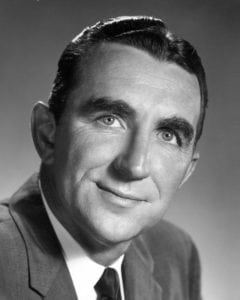 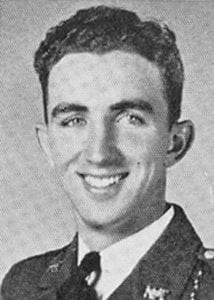 